ДУМА ГОРОДА ПЫТЬ-ЯХАШЕСТОГО СОЗЫВАРЕШЕНИЕот 21 апреля 2020 г. N 313О ДОПОЛНИТЕЛЬНЫХ МЕРАХ СОЦИАЛЬНОЙ ПОДДЕРЖКИ ГРАЖДАН СТАРШЕГОПОКОЛЕНИЯ, ПРОЖИВАЮЩИХ НА ТЕРРИТОРИИ ГОРОДА ПЫТЬ-ЯХА,НА 2020 - 2025 ГОДЫРуководствуясь Федеральным законом от 06.10.2003 N 131-ФЗ "Об общих принципах организации местного самоуправления в Российской Федерации", в целях повышения социальной защищенности и уровня материального благополучия граждан старшего поколения, проживающих на территории муниципального образования городской округ город Пыть-Ях, Дума города решила:1. Утвердить дополнительные меры социальной поддержки граждан старшего поколения, проживающих на территории муниципального образования городской округ город Пыть-Ях, на 2020 - 2025 годы согласно Приложению к настоящему решению.2. Администрации города Пыть-Яха:2.1. Разработать и утвердить порядок предоставления дополнительных мер социальной поддержки граждан старшего поколения, проживающих на территории муниципального образования городской округ город Пыть-Ях;2.2. Обеспечить финансирование дополнительных мер социальной поддержки, предусмотренных настоящим решением, в пределах бюджетных ассигнований, утвержденных в городском бюджете.3. Опубликовать настоящее решение в печатном средстве массовой информации "Официальный вестник".4. Настоящее решение вступает в силу после его официального опубликования.И.о. председателя Думыгорода Пыть-ЯхаА.А.БЯТИКОВГлавагорода Пыть-ЯхаА.Н.МОРОЗОВПриложениек решению Думы города Пыть-Яхаот 21.04.2020 N 313ДОПОЛНИТЕЛЬНЫЕ МЕРЫСОЦИАЛЬНОЙ ПОДДЕРЖКИ ГРАЖДАН СТАРШЕГО ПОКОЛЕНИЯ, ПРОЖИВАЮЩИХНА ТЕРРИТОРИИ МУНИЦИПАЛЬНОГО ОБРАЗОВАНИЯ ГОРОДСКОЙ ОКРУГГОРОД ПЫТЬ-ЯХ, НА 2020 - 2025 ГОДЫ1. Разовые единовременные выплаты ко Дню Победы в Великой Отечественной войне 1941 - 1945 годов (далее по тексту - ВОВ) по категориям получателей в следующем размере:2. Бесплатный проезд граждан из числа получателей разовых единовременных выплат ко Дню Победы в Великой Отечественной войне 1941 - 1945 годов и одного сопровождающего лица на маршрутах городского транспорта с 01.05.2020 по 31.12.2020.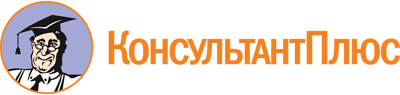 Решение Думы города Пыть-Яха от 21.04.2020 N 313
"О дополнительных мерах социальной поддержки граждан старшего поколения, проживающих на территории города Пыть-Яха, на 2020 - 2025 годы"Документ предоставлен КонсультантПлюс

www.consultant.ru

Дата сохранения: 06.02.2024
 N п/пКатегории получателейРазмер выплаты в расчете на одного получателя, тыс. руб.Размер выплаты в расчете на одного получателя, тыс. руб.Размер выплаты в расчете на одного получателя, тыс. руб.Размер выплаты в расчете на одного получателя, тыс. руб.Размер выплаты в расчете на одного получателя, тыс. руб.Размер выплаты в расчете на одного получателя, тыс. руб.N п/пКатегории получателей2020202120222023202420251.Участники и инвалиды ВОВ7510101010752.Бывшие узники концлагерей, гетто и других мест принудительного содержания, созданных фашистами и их союзниками в период второй мировой войны;Лица, награжденные знаком "Жителю блокадного Ленинграда"5010101010503Труженики тыла (лица, проработавшие в тылу в период ВОВ);Граждане из числа детей, участников ВОВ, погибших (умерших, пропавших без вести) в годы ВОВ251010101025